Memòria detallada del projecte Indústria del Coneixement 2024
Detailed report of the project2024 Knowledge IndustryDades generals / General details Resum del projecte / Project summary(màxim 2.000 caràcters) / (maximum 2.000 characters)Heu presentat aquest mateix projecte en convocatòries anteriors dels ajuts d’Indústria del Coneixement? Has this proposal been submitted previously to a call of the Knowledge Industry Programme? Sí NoNúm. expedient / Application number:      Millores i progressos realitzats des de l’anterior sol·licitud / Improvements and progress done since the previous proposal (màxim 2.000 caràcters) / (maximum 2.000 characters).Heu presentat aquest mateix projecte en una altra modalitat de l’actual Programa d’Indústria del Coneixement 2024? Have you submitted this same project in another modality of the Knowledge Industry Program 2024? Sí NoEn cas afirmatiu, expliqueu les diferencies i complementarietat entre els dos projectes:Grau d’innovació i Coherència cientificotècnica / Degree of innovations and Scientific-Technical CoherenceGrau d’Innovació / Degree of innovation(màxim 3.500 caràcters) / (maximum 3.500 characters)Coherència cientificotècnica / Scientific-Technical Coherence(màxim 2.500 caràcters) / (maximum 2.500 characters)Participació de parts interessades (stakeholders) / Involvement of stakeholders(màxim 1.000 caràcters) / (maximum 1.000 characters)Perspectiva gènere (si s’escau) / Gender perspective (if applicable)(màxim 1.000 caràcters) / (maximum 1.000 characters)Potencial de transferència i impacte / Transfer potential and impact2.1.	Pla de transferència / Transfer planEn el cas específic dels projectes que es situïn en els àmbits d’aplicació de Biomedicina i Ciències Mèdiques i de la Salut, serà necessari que empleneu / In the specific case of projects situated in the fields of Biomedicine and Medical Sciences and Health, it will be necessary to fill out:  Impacte / Impact(màxim 2.500 caràcters) / (maximum 2.500 characters)Viabilitat de la proposta i equip de treball / Viability of the proposal and team3.1	Objectius específics del projecte / Specific objectives of the project(màxim 1.500 caràcters) / (maximum 1.500 characters)3.2.	Pla de treball / Working plan(Repliqueu aquest quadre tantes vegades com sigui necessari / Repeat the box as many times as necessary)Cronograma del Pla de treball detallant les actuacions previstes / Timeline of the Work Plan detailing the planned actions[imatge]3.3.	Riscos i pla de contingència / Risks and contingency plan(màxim 2.000 caràcters) / (maximum 2.000 characters)3.4.	Equip de treball / Team members3.4.1.	Activitat científica / Scientific activity(màxim 1.500 caràcters) / (maximum 1.500 characters)3.4.2.	Activitat de transferència de coneixement / Knowledge transfer activity  (màxim 1.500 caràcters) / (maximum 1.500 characters)3.4.3.	Mentor/a empresarial / Business Mentor(màxim 1.000 caràcters) / (maximum 1.000 characters)3.4.4	Rols, tasques complementarietat i implicació de l’equip de treball / Roles, tasks, complementarity and involvement of the team membres(màxim 3.000 caràcters) / (maximum 3.000 characters)En el cas específic de la modalitat C. Innovadors, serà necessari que empleneu el següent apartat / In the specific case of mode C. Innovators, it’s  necessary to fill out the next section: 3.4.5	Perfil de la persona emprenedora que es vol contractar / Profile of the entrepreneurial person to be hired(màxim 3.000 caràcters) / (maximum 3.000 characters)Referències bibliogràfiques / Bibliographic references(màxim 3.500 caràcters) / (maximum 3.500 characters)Imatges complementàries / Supplementary imagesCientífic/a Responsable del projecte:  / Responsible Person for the project:Científic/a Responsable del projecte:  / Responsible Person for the project:Científic/a Responsable del projecte:  / Responsible Person for the project:Nom / NamePrimer cognom / First surnameSegon cognom / Second surnameNom de l’entitat sol·licitant: / Name of the applicant organisation:Nom de l’entitat sol·licitant: / Name of the applicant organisation:Nom de l’entitat sol·licitant: / Name of the applicant organisation:Títol del projecte: / Title of the project:Títol del projecte: / Title of the project:Títol del projecte: / Title of the project:Tecnologia / TechnologyTRLAccions realitzades i estat de la validació / Actions carried out and status of the validation(màxim 1.000 caràcters) / (maximum 1.000 characters)Tecnologia / TechnologyTRLPropers passos o validacions  / Next steps or validations (màxim 1.000 caràcters) / (maximum 1.000 characters)Grau TRLPropietat Intel·lectual / Intellectual property IPRAccions realitzades i estat de la validació / Actions carried out and status of the validation(màxim 1.000 caràcters) / (maximum 1.000 characters)Propietat Intel·lectual / Intellectual property IPRPropers passos o validacions  / Next steps or validations (màxim 1.000 caràcters) / (maximum 1.000 characters)Grau IPRModel de Negoci /  Business modelBRLAccions realitzades i estat de la validació / Actions carried out and status of the validation(màxim 1.000 caràcters) / (maximum 1.000 characters)Model de Negoci /  Business modelBRLPropers passos o validacions  / Next steps or validations (màxim 1.000 caràcters) / (maximum 1.000 characters)Grau BRLClient/Usuari / Client/ User CRLAccions realitzades i estat de la validació / Actions carried out and status of the validation(màxim 1.000 caràcters) / (maximum 1.000 characters)Client/Usuari / Client/ User CRLPropers passos o validacions  / Next steps or validations (màxim 1.000 caràcters) / (maximum 1.000 characters)Grau CRLEquip / TeamTmRLAccions realitzades i estat de la validació / Actions carried out and status of the validation(màxim 1.000 caràcters) / (maximum 1.000 characters)Equip / TeamTmRLPropers passos o validacions  / Next steps or validations (màxim 1.000 caràcters) / (maximum 1.000 characters)Grau TmRLFinançament / FinancingFRLAccions realitzades i estat de la validació / Actions carried out and status of the validation(màxim 1.000 caràcters) / (maximum 1.000 characters)Finançament / FinancingFRLPropers passos o validacions  / Next steps or validations (màxim 1.000 caràcters) / (maximum 1.000 characters)Grau FRLRegulatòria / RegulatoryAccions realitzades i estat de la validació / Actions carried out and status of the validation(màxim 1.000 caràcters) / (maximum 1.000 characters)Regulatòria / RegulatoryPropers passos o validacions  / Next steps or validations (màxim 1.000 caràcters) / (maximum 1.000 characters)Clínica / ClinicalAccions realitzades i estat de la validació / Actions carried out and status of the validation(màxim 1.000 caràcters) / (maximum 1.000 characters)Clínica / ClinicalPropers passos o validacions  / Next steps or validations (màxim 1.000 caràcters) / (maximum 1.000 characters)Núm. Actuació /Nº ActionNúm. Actuació /Nº ActionNom de l’actuació / Name of the action11Descripció i objectiu de l’actuació / Description and objective of the actionDescripció i objectiu de l’actuació / Description and objective of the actionDescripció i objectiu de l’actuació / Description and objective of the actionDescripció i objectiu de l’actuació / Description and objective of the action(màxim 1.000 caràcters)(màxim 1.000 caràcters)(màxim 1.000 caràcters)(màxim 1.000 caràcters)Membres de l’equip que participen a l’actuació / Members of the team participating in the actionMembres de l’equip que participen a l’actuació / Members of the team participating in the actionActivitats principals necessàries per dur a terme l’actuació / Main activities necessary to carry out the actionActivitats principals necessàries per dur a terme l’actuació / Main activities necessary to carry out the actionActivitats principals necessàries per dur a terme l’actuació / Main activities necessary to carry out the actionActivitats principals necessàries per dur a terme l’actuació / Main activities necessary to carry out the actionNom de l’activitat/Name of the activityDescripció de l’activitat i contribució de la mateixa a la consecució de l’objectiu de l’actuació /Description of the activity and its contribution to the achievement of the objective of the actionDescripció de l’activitat i contribució de la mateixa a la consecució de l’objectiu de l’actuació /Description of the activity and its contribution to the achievement of the objective of the actionDescripció de l’activitat i contribució de la mateixa a la consecució de l’objectiu de l’actuació /Description of the activity and its contribution to the achievement of the objective of the action1.1(màxim 1.000 caràcters)(màxim 1.000 caràcters)(màxim 1.000 caràcters)1.2(màxim 1.000 caràcters)(màxim 1.000 caràcters)(màxim 1.000 caràcters)1.3(màxim 1.000 caràcters)(màxim 1.000 caràcters)(màxim 1.000 caràcters)Descripció de la imatge / Description of the image:Descripció de la imatge / Description of the image:Descripció de la imatge / Description of the image: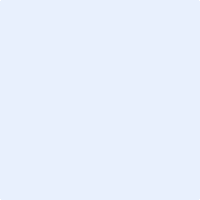 